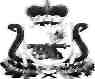 АДМИНИСТРАЦИЯКАТЫНСКОГО СЕЛЬСКОГО ПОСЕЛЕНИЯСМОЛЕНСКОГО РАЙОНА СМОЛЕНСКОЙ ОБЛАСТИРАСПОРЯЖЕНИЕот 28 сентября 2023 года	     № 32Об отмене организации и проведения открытого конкурса по отбору управляющей организации для управления многоквартирными домами, расположенными на территории Катынского сельского поселения Смоленского района Смоленской  области В соответствии с требованиями Гражданского кодекса Российской Федерации, Федерального закона от 26 июля 2006 года № 135-ФЗ «О защите конкуренции», Федерального закона от 06 октября 2003 года № 131-ФЗ  «Об общих принципах организации местного самоуправления в Российской Федерации», Постановления Правительства РФ от 6 февраля 2006 года № 75 «О порядке проведения органом местного самоуправления открытого конкурса по отбору управляющей организации для управления многоквартирным домом», Приказом Федеральной антимонопольной службы от 10 февраля 2010 года № 67 «О порядке проведения конкурсов или аукционов на право заключения договоров аренды, договоров безвозмездного пользования, договоров доверительного управления имуществом, иных договоров, предусматривающих переход прав владения и (или) пользования в отношении государственного или муниципального имущества, и перечне видов имущества, в отношении которого заключение указанных договоров может осуществляться путем проведения торгов в формате конкурса», Уставом Катынского сельского поселения Смоленского района Смоленской области, и в связи с решением внеочередного общего собрания собственников помещений в многоквартирных домах №№1,2,3 д.Санаторий Борок Смоленского района Смоленской области от 12 сентября 2023 года:Отменить организацию и проведение открытого конкурса по отбору управляющей организации для управления многоквартирными домами, расположенными на территории Катынского сельского поселения Смоленского района Смоленской области, согласно приложению № 01.ООО «Центр консалтинга и инвестиций» разместить на официальном сайте http//torgi.gov.ru/ информацию об отмене открытого конкурса по отбору управляющей организации для управления многоквартирными домами. Настоящее распоряжение подлежит размещению на официальном сайте Администрации Катынского сельского поселения Смоленского района Смоленской области в информационно-телекоммуникационной сети  Интернет  по адресу http:// https://katyn.smolensk.ru/.Настоящее распоряжение вступает в силу со дня подписания.Контроль за исполнением настоящего распоряжения оставляю за собой.Глава муниципального образованияКатынского сельского поселенияСмоленского района Смоленской области                   В.Э.ТрусовПРИЛОЖЕНИЕ № 01 к распоряжению АдминистрацииКатынского сельского поселения Смоленского района Смоленской области от 28 сентября 2023 года № 32  Перечень объектов по отбору управляющей организации для управления многоквартирными домами, расположенными на территории Катынского сельского поселения Смоленского района Смоленской области№ п/пНаименование недвижимого имуществаМестоположениеГод ввода в эксплуатациюОбщая площадь объекта (кв.м)1.Многоквартирный жилой домСмоленский район, д.Санаторий Борок, дом № 11994406,22.Многоквартирный жилой домСмоленский район, д.Санаторий Борок, дом № 21960410,13.Многоквартирный жилой домСмоленский район, д.Санаторий Борок, дом № 31960387,24.Многоквартирный жилой домСмоленский район, д.Санаторий Борок, дом № 419684110,055.Многоквартирный жилой домСмоленский район, д.Санаторий Борок, дом № 519774187,86.Многоквартирный жилой домСмоленский район, д.Санаторий Борок, дом № 619855173,3